Организации, регламентирующие деятельность ППО
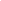 Центральный комитет Профсоюза работников народного образования и науки РФ -http://www.ed-union.ru/Ростовская областная организация профсоюза работников народного образования и науки - www.obkomprof.ruПредседатель Гайворонский Владимир Геннадьевич    сайт: https://www.obkomprof.ru/Районная профсоюзная организация Ремонтненского района
Действующее законодательство:Трудовой кодекс Российской ФедерацииФедеральный закон РФ "О профсоюзах, их правах и гарантиях деятельности"Устав профессионального союза работников народного образования и науки Российской ФедерацииФедеральный закон РФ "Об образовании в Российской Федерации"Основные направления работы профкома защита профессиональных, трудовых, социально-экономических прав и интересов членов профсоюза работников ДОУ;повседневная забота об улучшении охраны труда;осуществление контроля за соблюдением трудового законодательства, удовлетворения культурных запросов членов профсоюза и их семей, расширением сфер социального страхования членов профсоюза;развитие экономической и социальной демократии, обеспечение реального доступа к заключению договоров и соглашений с администрацией, контроль за исполнением договоров и соглашений между профкомом и администрацией;проведение в жизнь решений вышестоящих профсоюзных органов, решений конференций и общих собраний.Направления информационной работы ППОНовости законодательства: официальные документы; юридическая и правовая помощь в документах.Методические и инструктивные материалы.Новости профсоюзного движения: Газета "МОЙ ПРОФСОЮЗ"Новости интернет-сайтов: Информационно-правовой портал "ГАРАНТ"Обзор подписных изданий: Центральная профсоюзная газета "Солидарность"